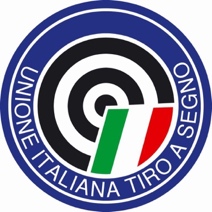 DOMANDA AMMISSIONE CORSI AGGIORNAMENTO TECNICI SPORTIVI 2° e 3° LIVELLO UITSDA INVIARE a:Unione Italiana Tiro a Segno                  Formazione Sportivaviale Tiziano, 7000196 Romaemail: settore.sportivo@uits.itepc leopoldoraoli@gmail.comDATI PERSONALI DEL/DELLA RICHIEDENTE:CORSO AL QUALE SI RICHIEDE L’AMMISSIONE:COSTO  del Corso  € 80,00							CREDITI 3 PUNTISCADENZA DOMANDE ISCRIZIONE 30 SETTEMBRE   MAX 20 ISCRITTI  AUTOCERTIFICAZIONE POSSESSO REQUISITI PER L’AMMISSIONE:Apporre una X nell’apposito campo accanto alla tipologia di corso per il quale si fa domanda. In tal modo si autocertifica il possesso requisiti minimi di ammissioneNB PAGAMENTO QUOTA DOPO ACCETTAZIONE ISCRIZIONESi allegaRicevuta bonifico bancario o versamento postale.VEDI TARIFFE RIPORTATE SU CALENDARIO CORSI AGGIORNAMENTOSi autorizza il trattamento dei dati personali in base all’art. 13 del D. Lgs. 196/2003 e all’art. 13 GDPR 679/16	DATA									FIRMAFirma TSN/GS						DATI PER VERSAMENTI  IBAN CORRETTIConto Corrente Postale n. 34806000IBAN IT63D0760103200000034806000Banca Nazionale del LavoroIBAN IT14B0100503309000000200612Cognome e NomeLuogo e data di nascitaRiferimenti telefonicie-mailTesserato presso la Sezione TSN/GSData e luogo          16-17 OTTOBRE TSN BOLOGNA          16-17 OTTOBRE TSN BOLOGNAAGGIORNAMENTO            X  SPECIALIZZAZIONE   FORMAZIONETitolo del corso   “IL TIRO A 25 M: PISTOLA AUTOMATICA E SPORTIVA”Titolo del corso   “IL TIRO A 25 M: PISTOLA AUTOMATICA E SPORTIVA”Titolo del corso   “IL TIRO A 25 M: PISTOLA AUTOMATICA E SPORTIVA”